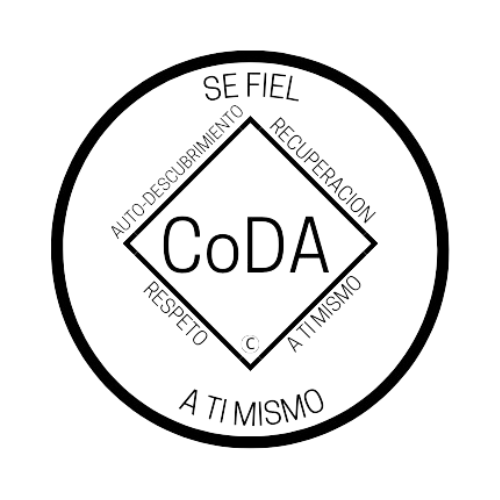 Conferencia de Servicio de CoDA (CSC)Formulario de moción 2024Marque una:                        __X_Moción presentada por: Junta Directiva - CoDA Inc.  ___Moción presentada por: Junta Directiva Editorial (CoRe)                       __Moción presentada por: ( Comité )Nombre del Comité: _________                      ____Moción presentada por: Entidad con Derecho a Voto (EDV)                           Nombre de la Entidad de Voto:______________________________Fecha de presentación: Mayo 6, 2024Número de moción: 1. (X) 2. ( ) 3. ( ) 4.( ) 5. ( ) (Marque una)Revisión #: _____________Fecha de revisión: _________________Nota: Por favor, absténgase de utilizar acrónimos de CoDA como EV, CEC, CAM, etc. al rellenar este formulario a menos que haga una referencia como: Comité de Eventos de CoDA (CEC) entonces utilice CEC.Nombre de la moción:  Modificación de los Estatutos, Artículo lV - Afiliación y votaciones; Sección 3. Elección de los miembros con derecho a voto. Selección/Elección de Miembros con Derecho a Voto ____________________________________________Moción - Cambiar la redacción a:Es responsabilidad de cada Junta de Servicio de la Entidad Votante notificar, por escrito, al Enlace de la Entidad Votante, EEV, mediante el envío de sus actas con su selección/elección para el cargo de sus Delegados, y los términos del cargo.  El Enlace de las Entidades con Voto enviará una lista completa a la Secretaría de la Junta Directiva de CoDA antes de que comience el CSC a la dirección Secretary@coda.org..Intención, antecedentes, otra información importante (NO adjunte ningún archivo. Si tiene documentos de referencia, inclúyalos aquí): Corregir el proceso actual documentado en los Estatutos para reflejar cómo se desarrolla realmente el proceso.Observaciones: Esta moción requiere cambios en lo siguiente (seleccione todas las opciones que correspondan)_X__ Estatutos de CoDA: Página/Sección# _____________________ MSF Parte 1 - Estructura e información general: Sección #_____________ MSF Parte 2 - Manual de reuniones: Sección #_________________ MSF Parte 3 - Directrices para otros niveles de servicio: Sección #_____________ MSF Parte 4 - Procedimientos de la Conferencia de Servicio: Sección# ____MSF Parte 5 - Detalles del servicio a nivel mundial: Sección # _________________X__ Cambio de Responsabilidades: _ Actualización para corregir el proceso actual.___________________________________________ Otros:____ Modificar los formularios de futuras mociones para la Conferencia de Servicio de CoDA ___Detalles específicos:Cambiar las últimas 5 líneas de la Sección 3 después de «(número de Entidades Votantes en la región multiplicado por (2)».Sustitúyase por: «Es responsabilidad de la junta de servicio de cada Entidad Votante notificar, por escrito, al Enlace de Entidades Votantes, EEV, mediante el envío de sus actas con su selección/elección para el cargo de sus Delegados, y términos del cargo.  El EEV, enviará una lista completa y examinada al Secretario de la Junta de CoDA a Secretary@coda.org» antes de que la CSC comience.La Moción, tal y como se indica más arriba, debe colocarse después de « ...multiplicado por (2)].», y antes de «Generalmente, esta notificación se realiza con una antelación mínima de treinta (30) días...».Las mociones deberán enviarse a: submitcsc@coda.orgLos cambios/enmiendas a los estatutos deberán enviarse a: secretary@coda.org Si desea ayuda para redactar su moción, envíe un correo electrónico a: Board@CoDA.org(Sólo para uso de registro de datos)Resultado de la moción:  _______________________________________ 